Мой знаменитый земляк                                                   Сражались прадеды наши и деды          За Родину бились не ради наград.                                      Страна встречала  солдат победы,                                      Великой Победы достойной солдат!      Данная работа рассказывает о нашем земляке, Герое Советского Союза Шибаеве Михаиле Петровиче.                                                                                  Почти 80 лет прошло с тех пор, как отгремели орудийные залпы над нашей страной. Мы чтим память своих родных, земляков, но не все знают и помнят, что среди всех участников Великой Отечественной Войны есть герой.  Герой Советского Союза – это звание, полученное за отвагу, преданность, за подвиги перед страной, за подвиг во имя жизни.                                                Данная тема актуальна, так как сейчас не совсем спокойное время для нашей страны и вся страна вспоминает отвагу нашего народа в годы  Великой Отечественной войны. Участников боевых сражений остается с каждым годом меньше и нельзя допустить, что бы наше поколение забыло героев своей страны, забыло тяжелые дни испытаний нашего народа, нашей Родины. Работа призывает молодое поколение задуматься о сохранении, столь хрупкого, мира, помнить о великом подвиге нашего народа, в том числе и наших земляков.                                                                                                              У войны нет цены, нет срока давности. Подвиги солдат бессмертны. Поэтому я решила собрать информацию и достоверные факты о подвиге нашего земляка Шибаева Михаила Петровича.                                                                  Михаил Петрович прожил трудную, но достойную жизнь. И нам, его землякам, есть чем гордиться и на кого держать равнение.Шибаев Михаил Петрович  (14.11.1916. – 24.10.1985.)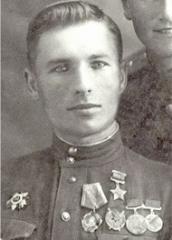 Родился Михаил Петрович в селе Чернозерье  ныне Мокшанского  района Пензенской области в семье крестьянина. Сам познал нелегкий крестьянский труд. Окончил три класса местной школы. В дни школьных каникул участвовал на разных полевых работах, а осенью снова в школу. До войны трудился в местном колхозе. Перед самой войной Михаил Петрович  переехал в Среднюю Азию и жил в Ташкенте, работал маляром, трудился на стройках пятилетки.                                                                                               Из писем его племянницы Демьяновой М.Т. я узнала, что Михаил Петрович поступал в Ленинградскую школу и хотел стать офицером. Но мечты оборвала война…Михаил Петрович Шибаев в Красную Армию был призван 2 января 1942 года Фрунзенским  райвоенкоматом города Ташкента Узбекской ССР.                     «Призван был в 69-ую стрелковую дивизию 120-го стрелкового полка автоматчиком. В 1943 году в апреле месяце был переведен в взвод полковой разведки в качестве полкомвзвода в звании старшего сержанта», - так рассказывал о себе в одном из писем учащимся нашей школы Михаил Петрович.                                                                                                                           Потерпев поражение на берегу Волги, гитлеровцы рассчитывали взять реванш на Орловско-Курской дуге, где была сосредоточена значительная боевая техника, много армейских соединений. В тяжелых оборонительных боях был измотан враг. Наши войска перешли в контрнаступление. Вела наступательные бои и 65-я армия под командованием генерала П. Батова в направлении районного центра Севск.                                                                         В составе этой армии находился командир взвода пешей разведки 120-го стрелкового полка старший сержант Михаил Шибаев.                                      Прорвав оборону врага, передовые подразделения 69-ой Краснознаменной стрелковой дивизии вошли в город. Первыми пришли разведчики Шибаева, которые доложили о разведанных сведениях командованию. Командование дивизии выразило благодарность разведчикам за их мужество и находчивость.                                                                                                      Командиру взвода пешей разведки довелось участвовать в форсировании реки Десна и овладением города Новгород-Северский. В форсировании реки старший сержант Михаил Петрович Шибаев проявил смелость, выносливость, солдатскую смекалку. С группой разведчиков Михаил Петрович получил задание от командира полка – провести срочно разведку и с противоположного берега доставить «языка».                                                     Михаил Петрович рассказал о поставленной задаче: «Наша цель – выведать огневые точки врага и доставить пленного. Поэтому действовать осторожно, без команды не стрелять».                                                                                          С заданием группа справилась успешно и, главное, вернулись без потерь.Подразделения 65-ой армии под командованием генерала П. Батова, в составе которой находился Шибаев Михаил Петрович, громили гитлеровцев в районе Демитровка, Карповка, Жирноклеевка, Дубинины,  Ново-Алексеевка.                                                                                                                Летом 1943 года Михаил Петрович проявил мужество, храбрость, отвагу на Орловско-Курской  дуге. На выступе Курской дуги подразделения 65-ой армии занимали оборону по фронту шириною 174 километра в направлении районного центра Севск. Здесь Михаил Петрович Шибаев был награжден орденом Красного Знамени, медалями:  «За боевые заслуги»,  «За отвагу». Эти награды говорят о мужестве, отваге героя.                                                                 Шибаев принимал участие в форсировании реки Десна и Сож, овладением городом Новгород-Северским.                                                                       Подразделения 120-го стрелкового полка 69-ой стрелковой дивизии вышли к Днепру в районе города Лоев. Войска генерала П. Батова усиленно готовились к форсированию Днепра. Местное население помогало, чем могли: ремонтировали рыбацкие лодки, вязали плоты, готовили все необходимые переправочные средства.                                                                      К форсированию Днепра готовил своих разведчиков старший сержант Шибаев. В полку он считался лучшим пловцом.  В родном селе Чернозерье он не раз был победителем по плаванию через реку Мокша. Не умеющих плавать разведчиков учил, как держаться на воде с бревнами, тюками из сухой травы.                                                                                                         Михаил Петрович старался передать все свое умение, старание, мастерство каждому солдату, чтобы только Днепр одолеть!15 октября 1943 года над водами Днепра появилась воздушная армада советских самолетов, обрушился шквал огня артиллерии, минометной батареи. На противоположный берег отправились солдаты с боевой техникой на приготовленных переправочных средствах. Так началось форсирование Днепра.                                                                                                                       В борьбе с гитлеровцами Михаил Шибаев был ранен в ногу осколком гранаты, но продолжал сражаться.                                                                              Из письма Демьяновой М.Т. я узнала, как Михаил Петрович стал героем.                        По словам самого Шибаева: «При форсировании Днепра было много убито наших солдат, и командира убили, и связь потеряли, подкрепления нет. Осталось нас по пальцам пересчитать. А у меня гармонь за плечами вся простреленная, изуродованная, а снять ее времени не хватало. Так и воевал с ней. Может, она и спасла меня от пуль…   Оставшись без командира, я не растерялся и взял руководство на себя. Стал кричать: «Вперед! Только вперед!»  С криком нам было храбро идти. А я думал: «Откуда у меня это взялось, что бы я командовал!»                                                                                                            За эту операцию старший сержант, командир пешей разведки был представлен к высокой награде. Указом Президиума Верховного Совета СССР от 30 октября 1943 года старший сержант Михаил Петрович Шибаев был удостоен звания Героя Советского Союза.                                                                 В газете «Сталинский удар»  появился Указ о награждении отличившихся воинов при форсировании Днепра. Из армейской газеты Шибаев и узнал эту приятную новость. С наградой ему предоставили отпуск на десять дней. Но Михаил Петрович отказался: «Как это я поеду в отпуск? А здесь война, наших бьют…»Дальнейшие боевые действия командира взвода развертывались при освобождении Белорусской земли, громил гитлеровцев в Польше, форсировал Вислу, Ост-Одер, освобождал города Данциг, Гданьск. За плечами мужественного командира  успешно форсированы реки Дон, Донец, Днепр, Сож, Десна, Западный Буг, Висла.                                                                                                        Боевой путь героя закончился на берегу Балтики. Более трех тысяч километров прошагал с бойцами своего взвода по разбитым войной дорогам командир Шибаев Михаил Петрович.  К полученным наградам добавился Орден Отечественной войны I степени, которым был награжден за образцовое выполнение боевого задания. В мирное время был награжден юбилейными медалями Советского Союза.                                                                                               После демобилизации Михаил Петрович работал начальником цеха безалкогольных напитков хлебокомбината  в городе Карши Кашкадарьинской области. В 1950 году вступил в ряды КПСС. Проводил среди молодежи большую военно-патриотическую работу, воспитывая их в духе патриотизма.                                                                                                            Из письма Михаила Петровича к ученикам нашей школы я узнала о его семье: «… воспитал четверых детей, всем дал высшее образование: двое врачей, двое учителей. Живут в Москве, Куйбышеве(ныне Самара), на Севере, одна дочь в Ташкенте…».                                                                                                       Умер Михаил Петрович 23 октября 1985 года. Похоронен в городе Ташкенте на военном кладбище (аллея героев). На месте захоронения установлен памятник герою села Чернозерье. 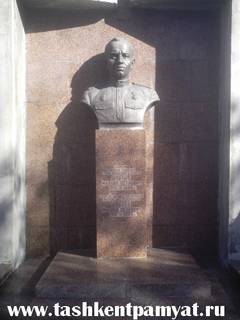 Подвиг нашего земляка не забыт. Его имя увековечено в книге «Герои Советского Союза – узбекистанцы», на мемориальной доске г.Пенза «Слава героям», на аллее героев в рабочем поселке Мокшан.                                                                    И мы, школьники, чтим память нашего земляка, Героя Советского Союза Михаила Петровича Шибаева. В школьном музее собран материал о Шибаеве, на здании школы установлена мемориальная доска, проводим соревнования по волейболу на приз Героя Советского Союза  Шибаева М.П.И как напутствие, пожелание для нас звучат его слова из письма: «Добрый день, дорогие вы мои ребята. Земляки-Чернозерцы, большое мое вам спасибо  за ваше письмо. Я очень был рад, что вы нашли меня, далеко от вас, своего земляка. Рад, что у вас все хорошо и в учебе, и в труде. У нас в Советском Союзе труд украшает человека, труд – это наша жизнь. Желаю вам, дорогие вы мои, всего наилучшего в учебе, в труде. Крепкого здоровья на радость вашим родителям».Вывод: Таким образом, я считаю, что поставленные мной задачи были выполнены и цель моей работы достигнута.                                                  ЛИТЕРАТУРАГерои Советского Союза – узбекистанцы. – Ташкент, 1984.Герои Советского Союза. Краткий биографический словарь. – Т2.-М.: Воениз., 1988.КазаковаА.С. – Ими гордится  Родина. – Ташкент, 1961.Газета «Сельская правда»  №27-30, 1995.Материалы и письма из музея МБОУ СОШ с.Чернозерье.